Thực hiện sự chỉ đạo của UBND huyện Gia Lâm, phòng giáo dục huyện Gia Lâm về công tác phòng, chống dịch bệnh viêm đường hô hấp cấp, ngày 01 tháng 02 năm 2020 trường mầm non Dương Quang Quang đã phát động chiến dịch tổng vệ sinh toàn trường.Sau đây là một vài hình ảnh của chiến dịch: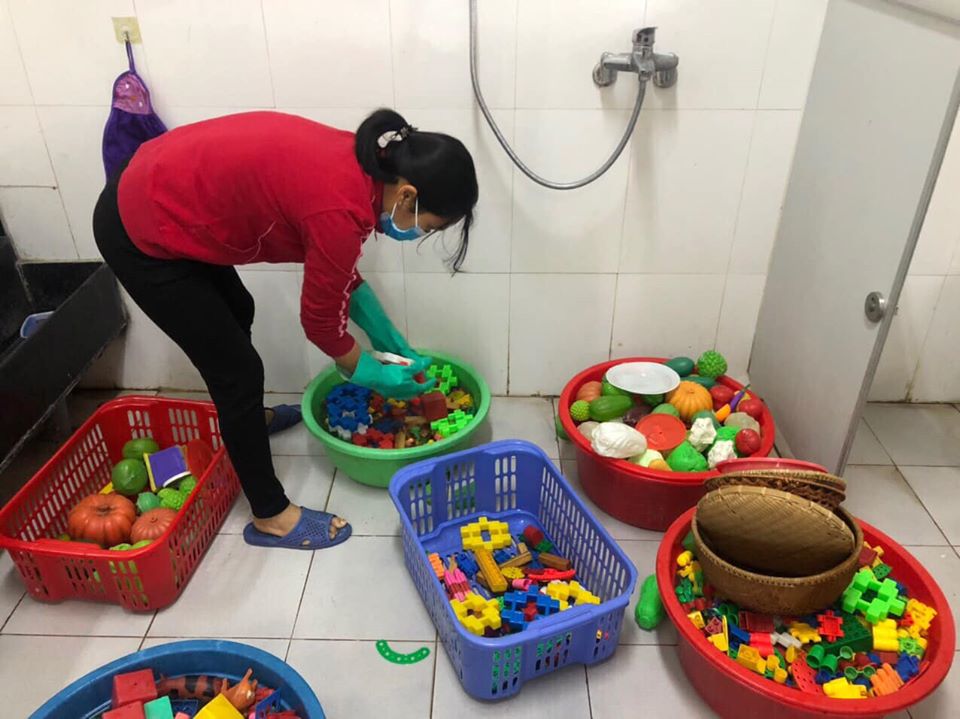 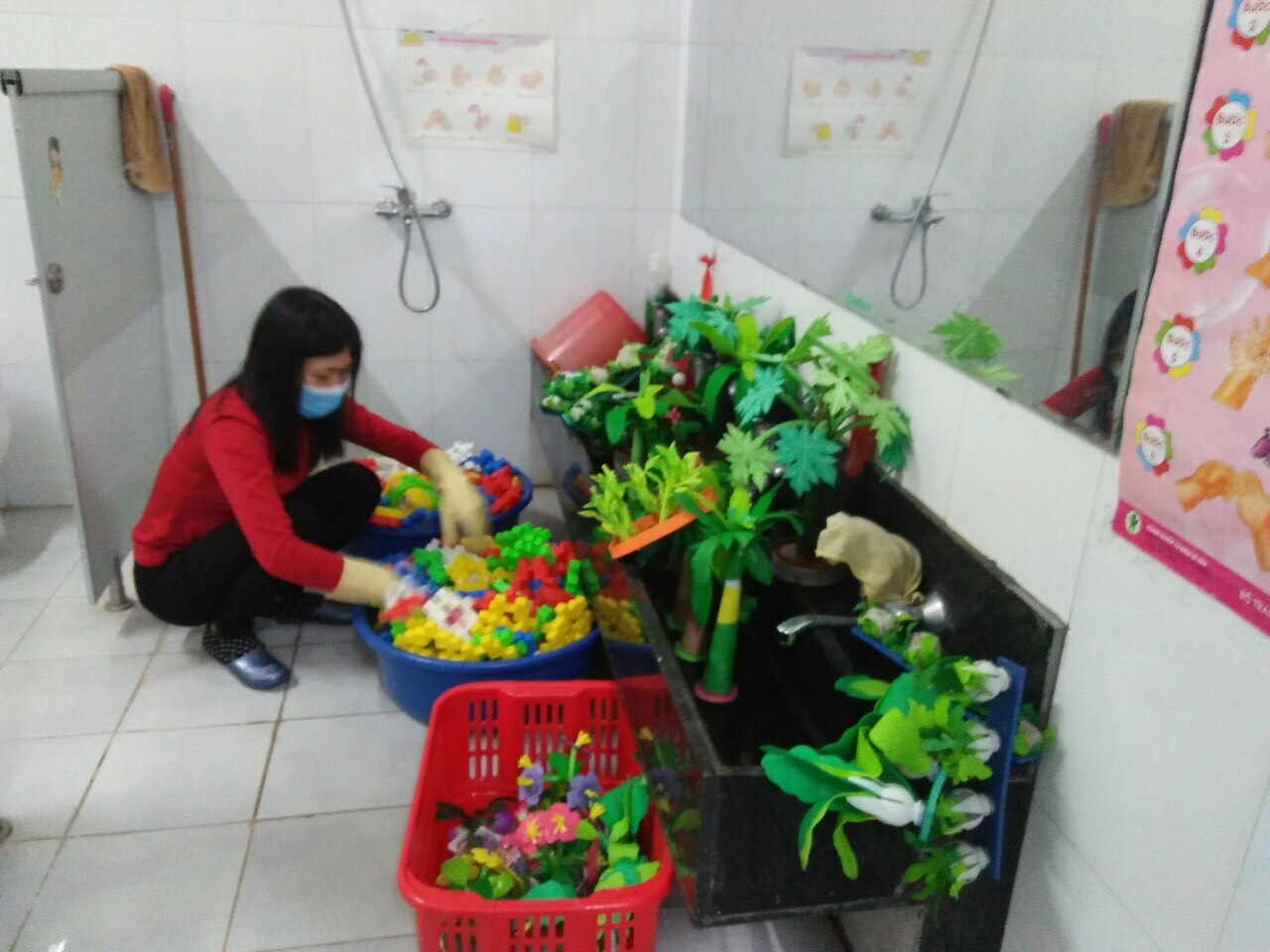 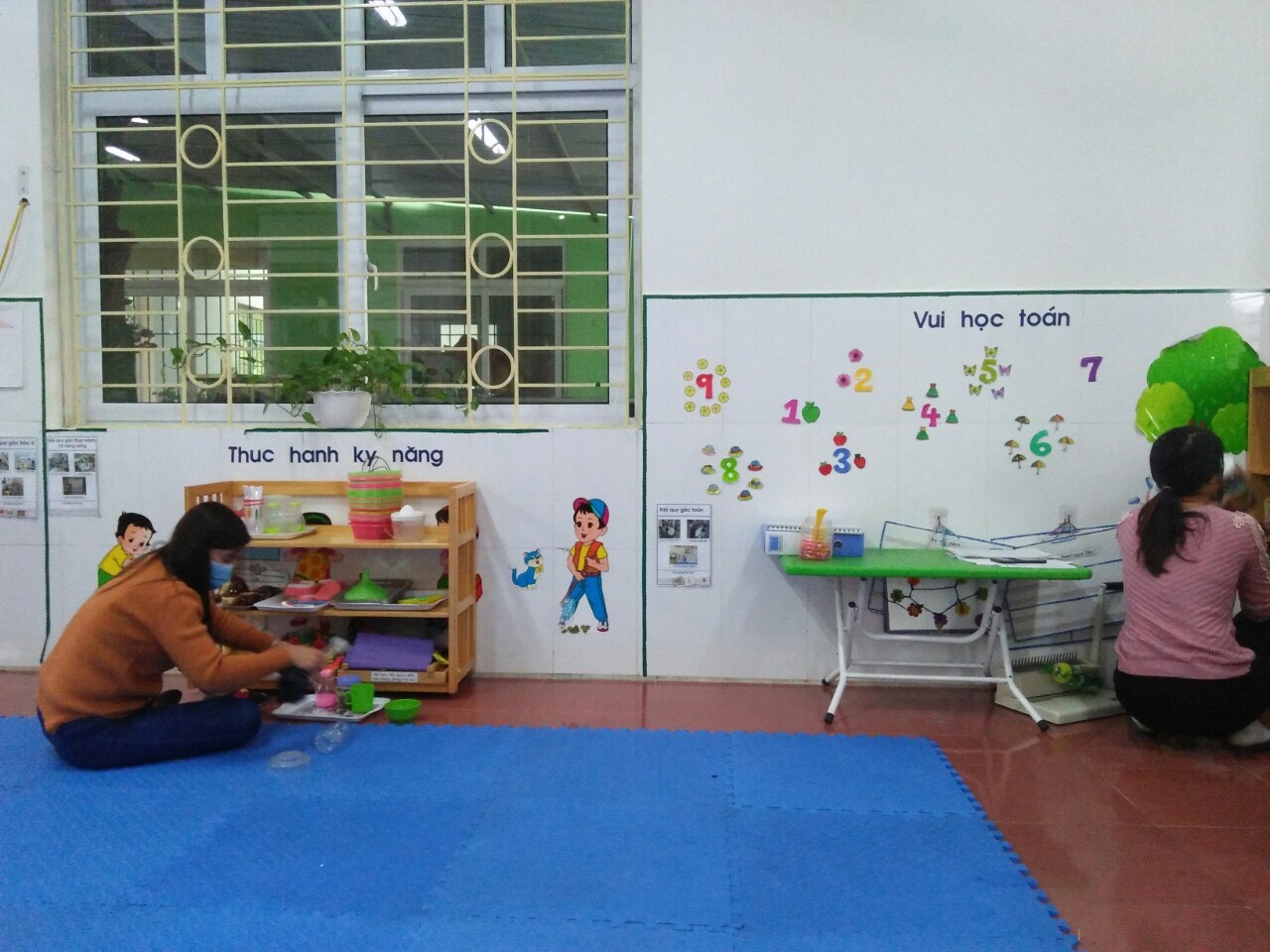 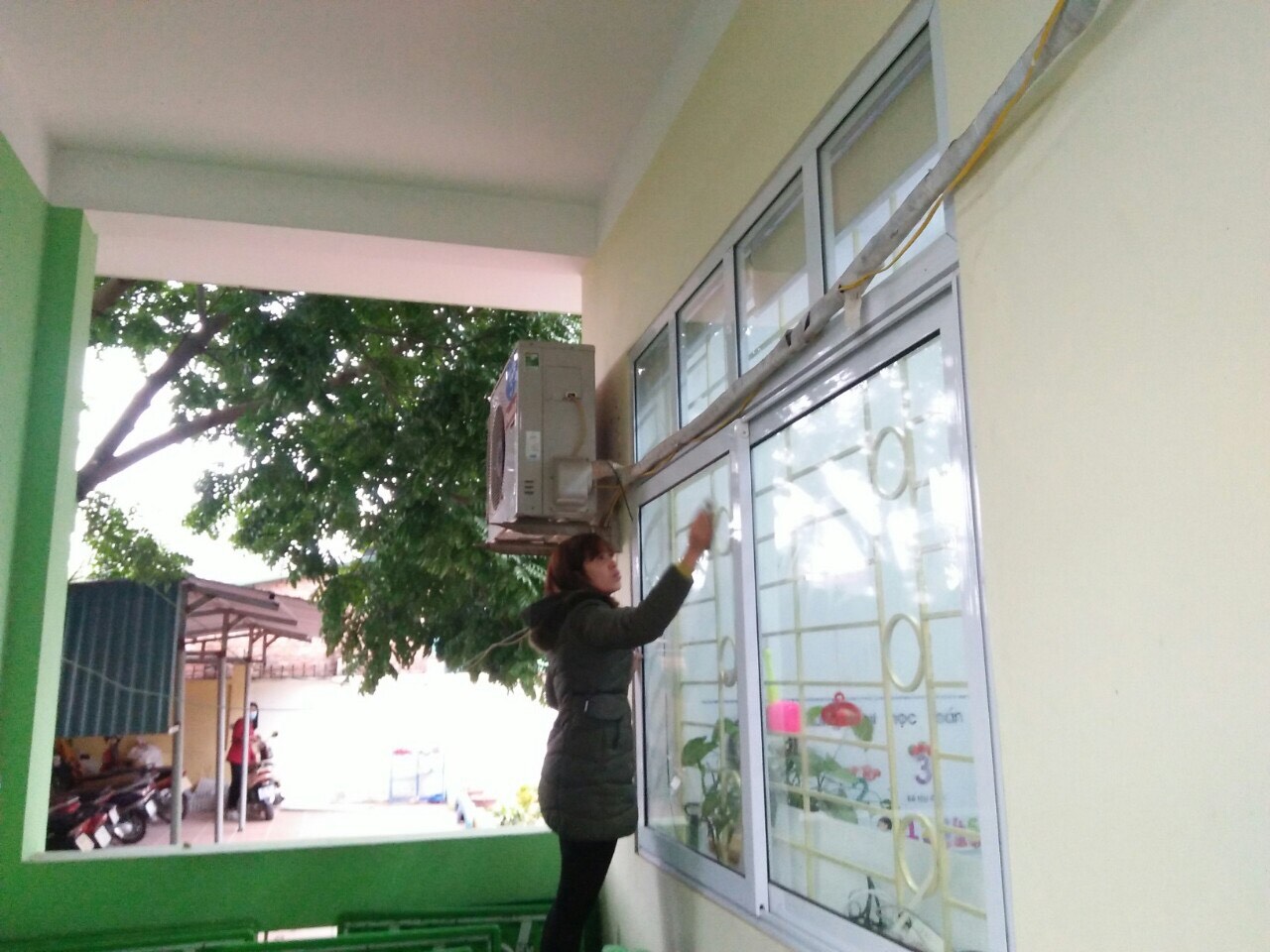 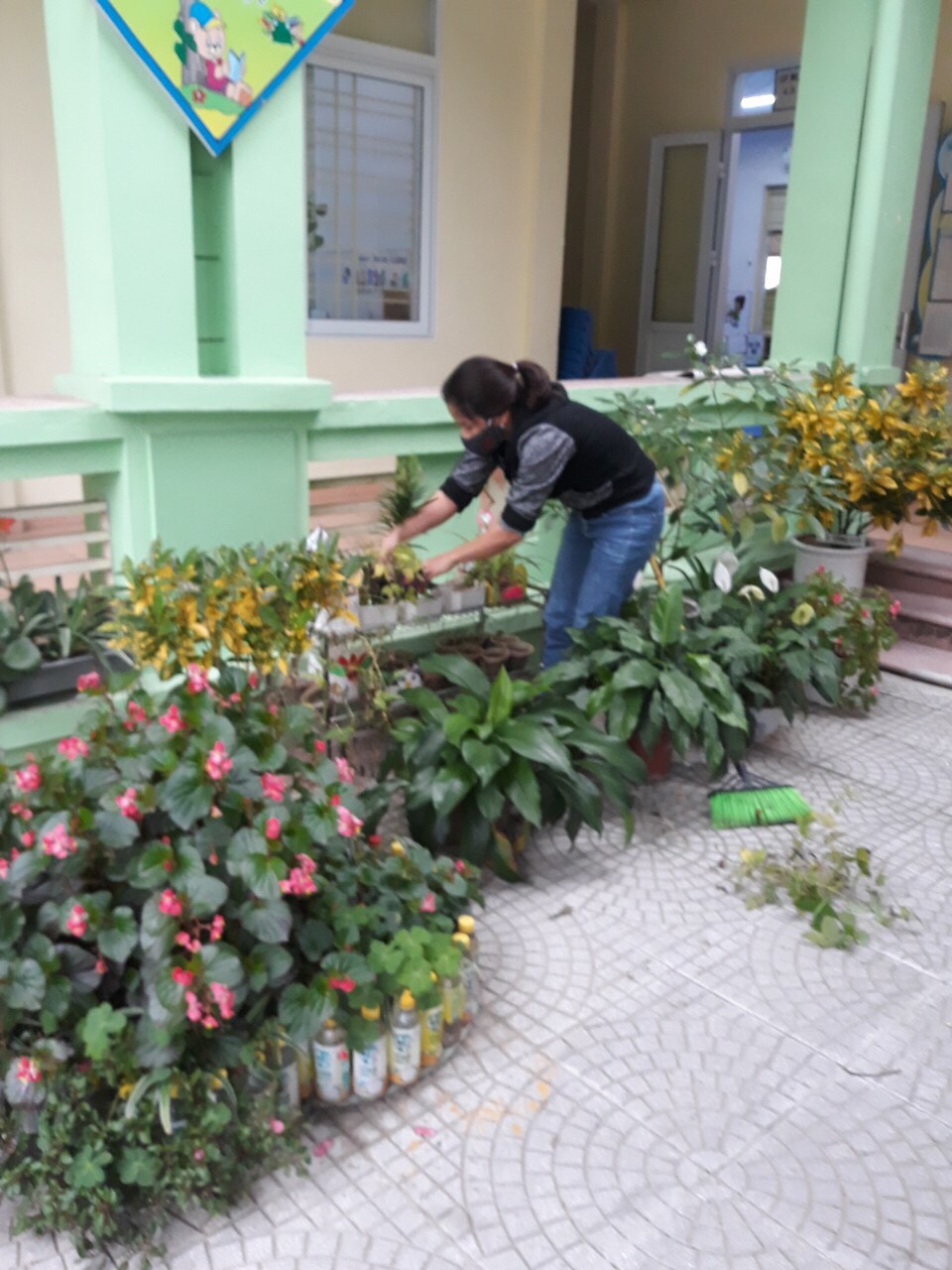 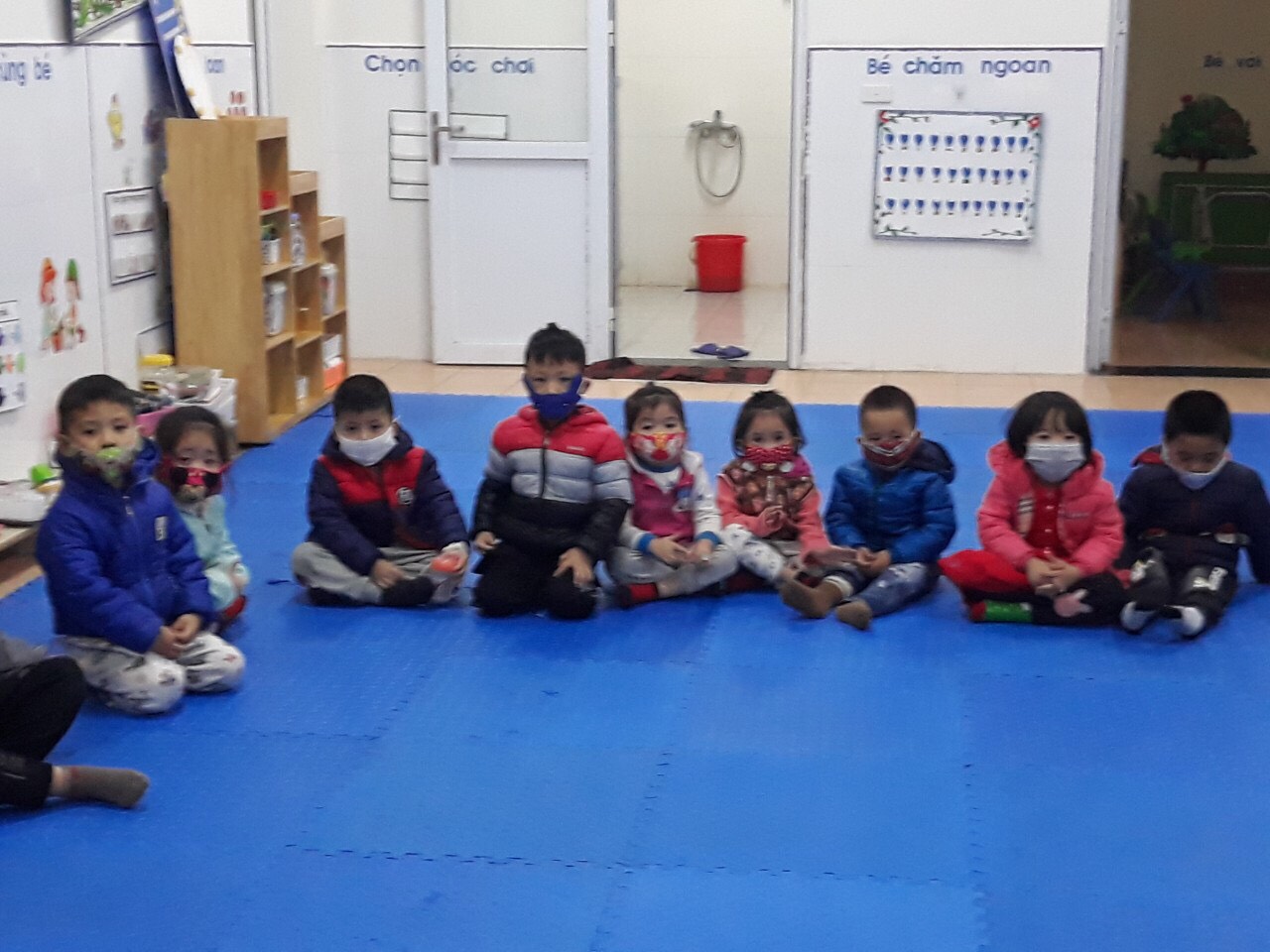 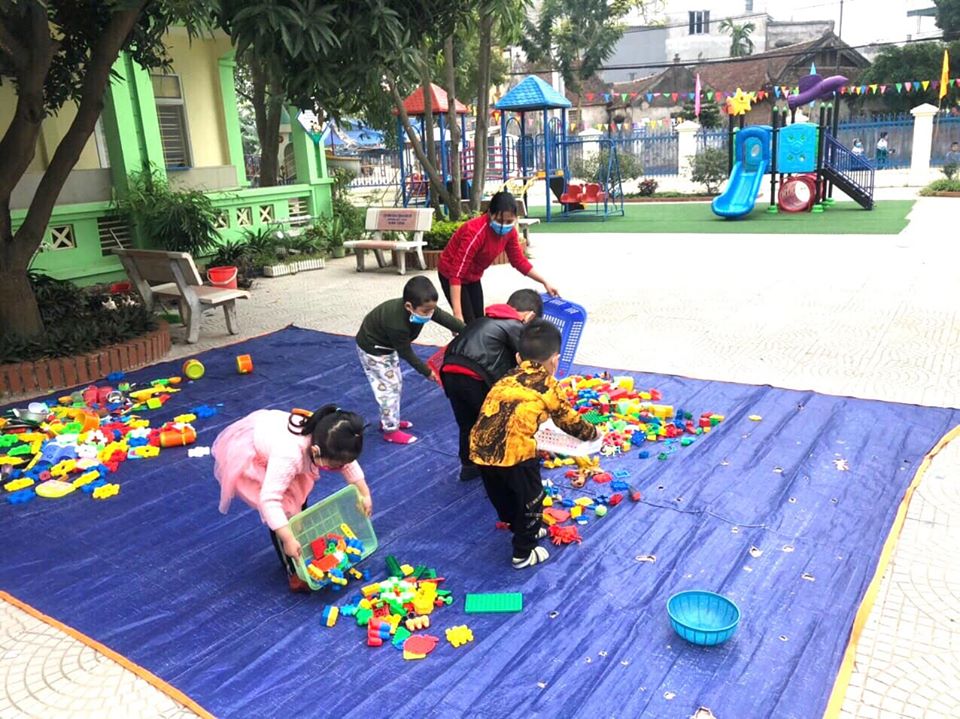 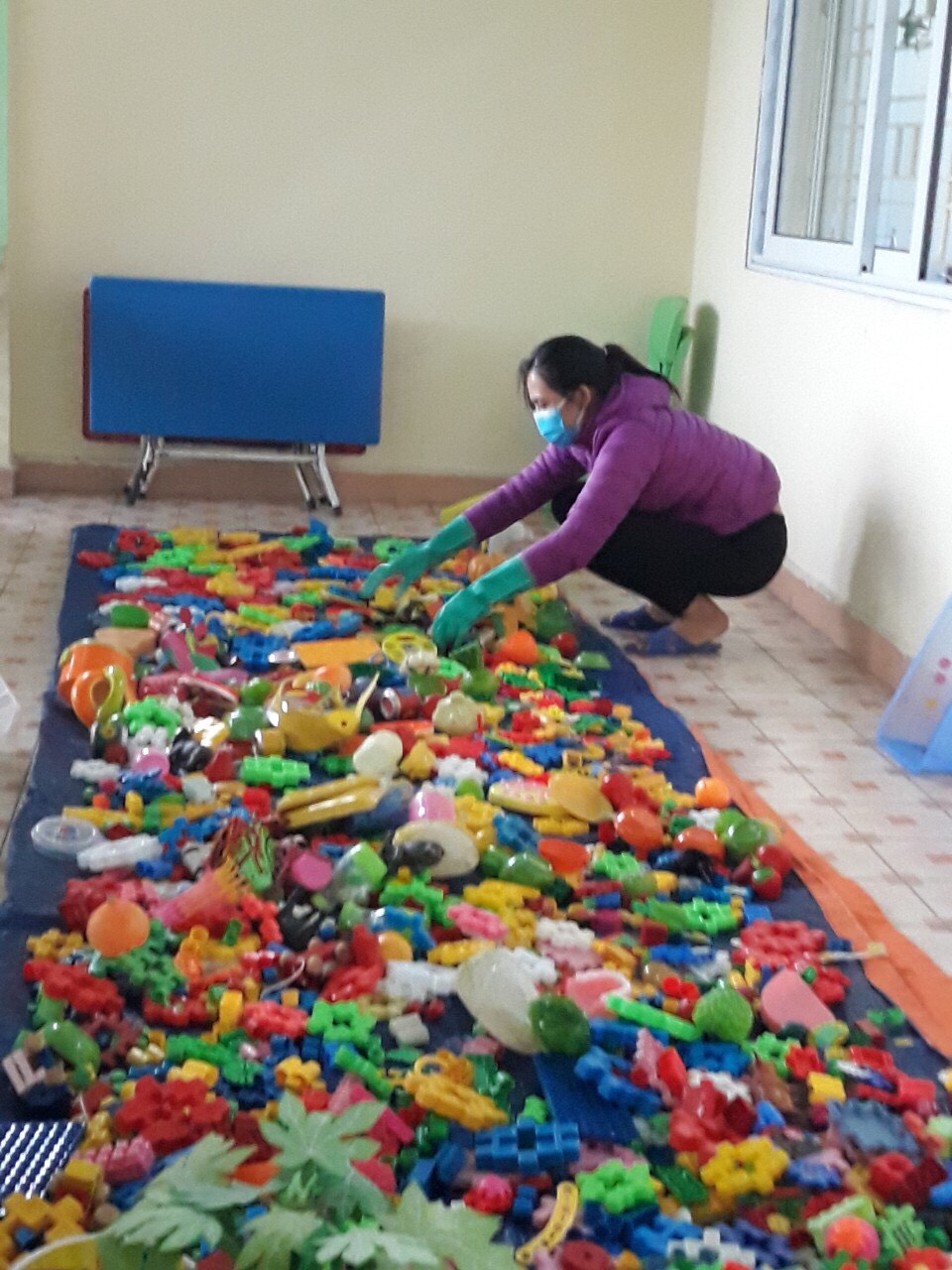 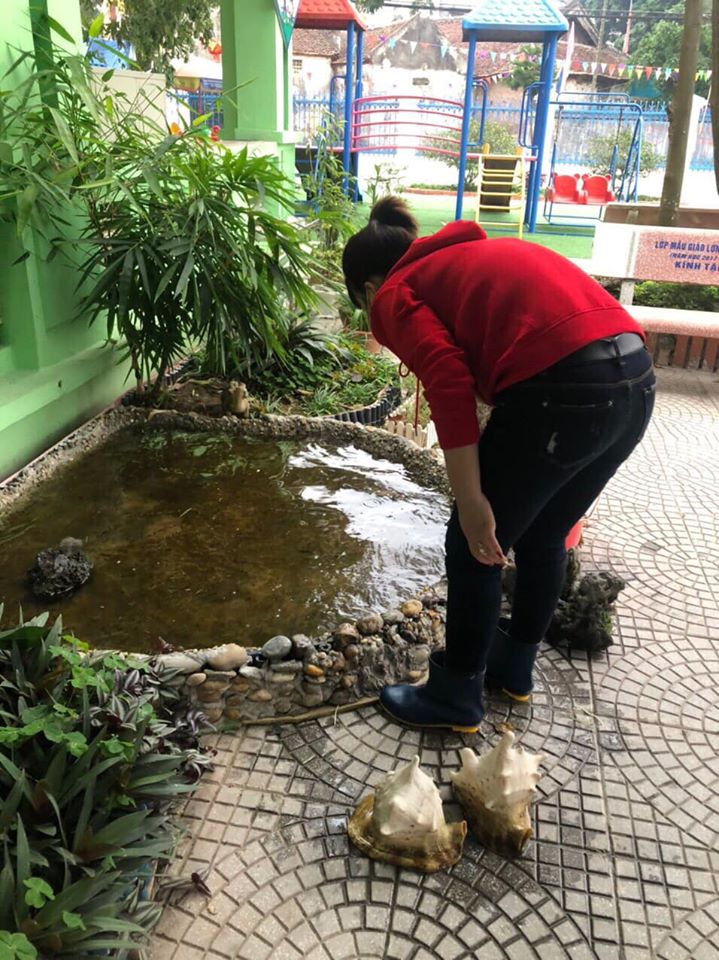 